VideoLaryngoskopi (VL)Rött=helgruppsgenomgång, svart=gruppvis, om tid finns / Stefan Isberg, UmeåLaryngoskop med kamera och lampa längst ut i spetsen Visualisera larynxingång och intubera trachea med ETT. (eller esofagus/V-Sond)(OBS! - VL innebär olika för en ÖNH och AN läkare.)(- S.A.L.A.D.)Bladtyper/former - Mac, Miller samt Hyperkurverat(HK).Fokus denna WORKSHOP:HyperKurverat blad - mest effektiv vid svårluftvägSkillnader mot "vanlig" intubation:- Bladet ska vara i medellinjen
- Lyft bara lite - låt bladet "rulla in" i mun/svalg genom att följa kurveringen på bladet.
- Lättare/snabbare att se larynxingången- Svårare/långsammare att placera ETT i trachea
- Magill går ej, istället: Boedecker tång=hyperkurverad:HUR placera ETT i larynxingången/trachea? Stel ledare:Olika färdiga stel ledare finns, fler är på väg, vissa även lite styrbara.En vanlig stel ledare vuxen kan användas.Om ETT ca 3-4mm = tips: Frova 8Fr. Mycket styv men ”vass” spets.Hur böja till ledaren korrekt? - 3 moment krävs: ”kamera - ytterkurvan - mungipan”.Flexibelt Bronkoskop = styrbar guidewire, dubbla ”ögon””Tång” - om HK VL går ej Magill(=rak), istället Boedecker tång.Bougie - lång flexibel ledareOm nasal tub behövs - (samt HK VL krävs för larynxinsyn):för ned ETT direkt, ibland går det.prova att blåsa upp ETT kuffen när ETT är precis ovan larynxnivån - på så sätt lyfts ETT spetsen upp anteriort och kan glida ned i larynxöppningen - den uppblåsta kuffen töms precis då så att ETT kan fortsätta ned i tracheaflexibelt bronkoskop/laryngoskop förs ned i ETT och sedan ned i trachea och utgör då en "guidewire" för ETT som då kan placeras i trachea.Boedecker tång
Teknik: vanlig oral HK VL intubation: VISA !Kommentarvälj	BLAD + ledare + ETT
- blad + ledare utifrån patientens luftvägs kurvering + storlek 
(vanligt FEL=”ser stämband men tubspetsen kommer för långt fram/bakåt”=EJ korrekt ledar-kurvering i förhållande till bladet)
- även närliggande storlek(ar)? 
smörj	BLAD + ledare + ETT
titta 	i MUN
Bladet mitt i medellinjen - för sakta inåt/nedåt... det ska gå utan motstånd...
titta	på SKÄRMtitta	i MUN
ETT in i munnen - akta kuffen mot tänderna - ETT ska glida på tungans ovansida - djupare ner i svalget... det ska gå utan motstånd...
titta	på SKÄRM
...slutligen placeras ETTspets i larynxingången - ETT fortsätter ned i trachea men INTE ledarenvanlig ETT oralt/nasaltjetkateter utan ledareventrikelsondsvalgpackextrahera föremål ur svalget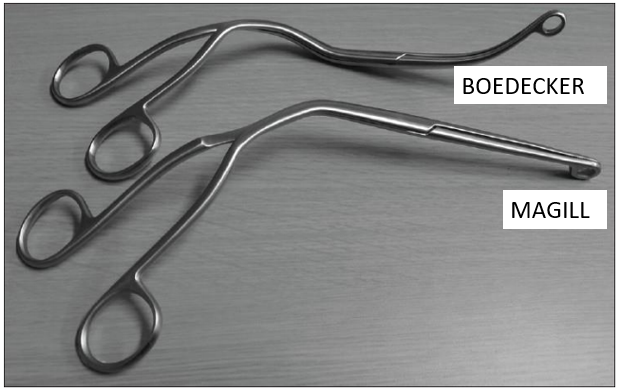 välj	BLAD + ledare + ETTsmörj	BLAD + ledare + ETTtitta 	i MUNtitta	på SKÄRMtitta	i MUNtitta	på SKÄRM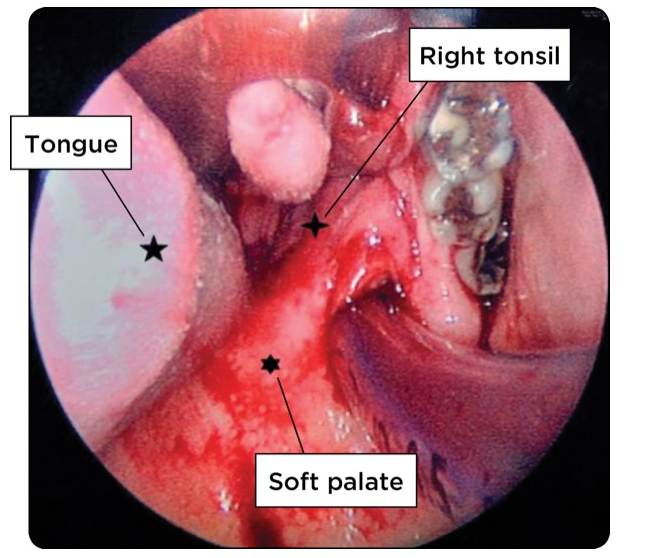 Orientera dig - ex. uvulaStanna när du ser: stb/valleculaLyft sakta till god larynxinsyn.

Lyft/vinkla INTE ännu mer - då riskerar larynx vinklas framåt i förhållande till tracheas längsaxel - du har troligen fortfarande god vy över larynxingången men tuben kan bli omöjlig att passera ner i trachea pga den uppkommna vinkeln.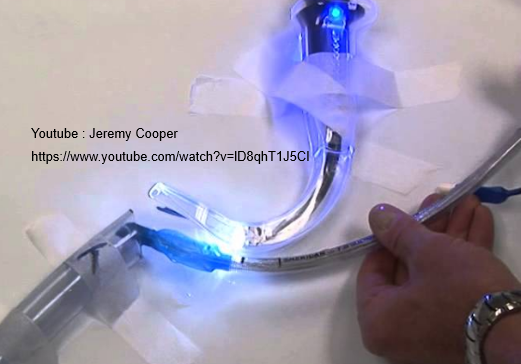 